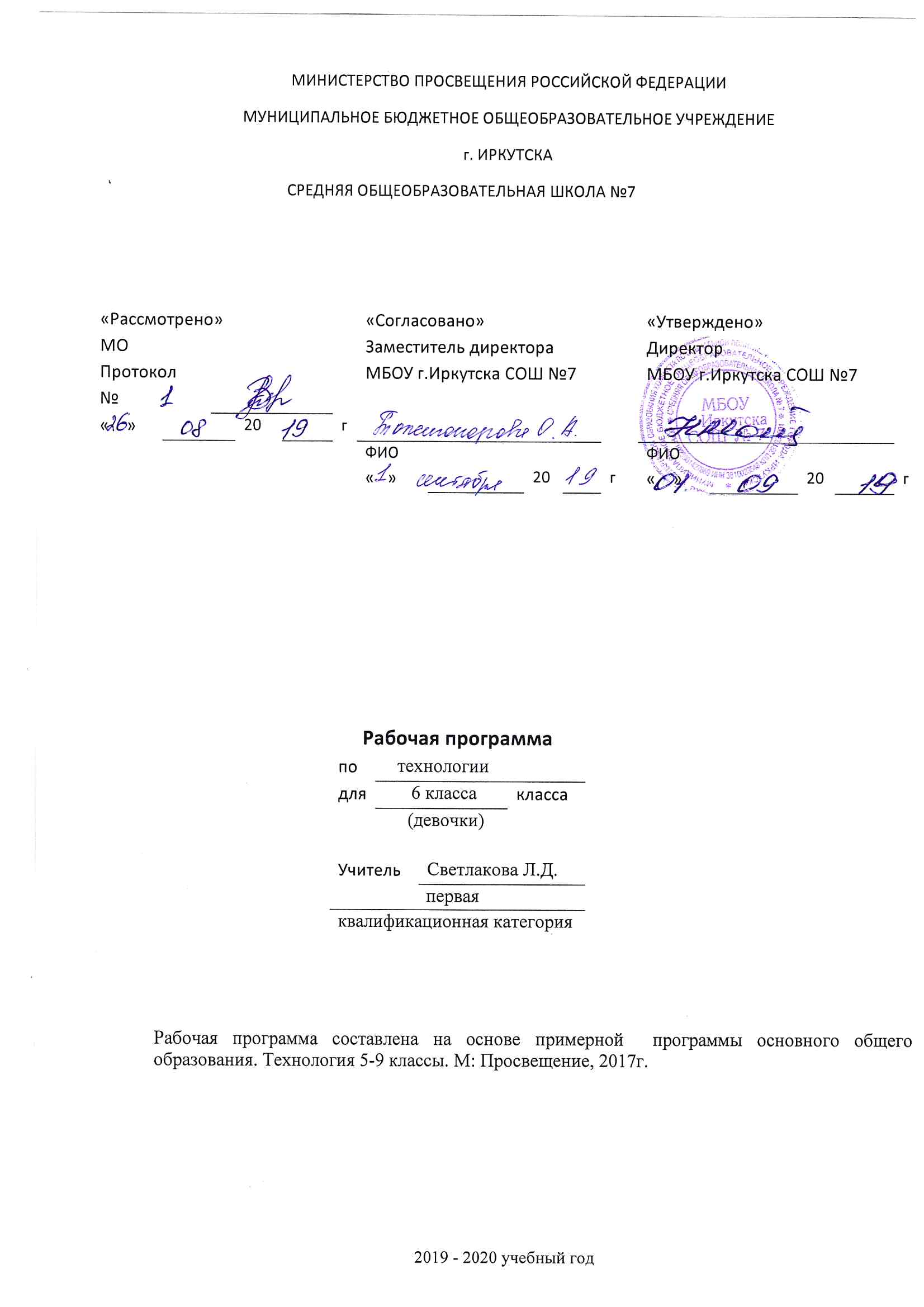  Данная рабочая программа   составлена на основе следующих нормативно - правовых документов:Федеральный государственный стандарт основного общего образования, утвержден приказом Министерства образования и науки Российской Федерации от 17мая  2012 г. № 413. Закон Российской Федерации «Об образовании» (статья 7).Учебный план МБОУ г. Иркутска  СОШ № 7 на 2019/2020 учебный год.Примерная  программа основного общего образования. Технология 5-9 классы. М: Просвещение, 2017г.Технология : рабочая программа : 5—9 классы / А. Т. Тищенко, Н. В. Синица. — М. : Вентана - Граф, 2017. — 158 с.ПЛАНИРУЕМЫЕ РЕЗУЛЬТАТЫПо завершении учебного года обучающийся имеет:Личностные результаты:проявление познавательной активности в области предметной технологической деятельности;самооценка умственных и физических способностей при трудовой деятельности в некоторых сферах;навыки общения при коллективном выполнении работ  с учётом общности интересов и возможностей членов трудового коллектива.Метапредметные результаты:первоначальные навыки алгоритмизированного планирования процесса познавательно-трудовой деятельности;виртуальное и натурное моделирование  продуктов и  технологических процессов;осознанное использование речевых средств в соответствии с задачей коммуникации для выражения своих  мыслей и потребностей; планирование и регуляция своей деятельности;оценивание точности выполнения учебной задачи, собственных возможностей её решения;соблюдение норм и правил безопасности познавательно-трудовой деятельности и созидательного труда.Предметные результаты:называет и характеризует актуальные технологии возведения зданий и сооружений, профессии в области строительства, характеризует строительную отрасль региона проживания;разрабатывает несложную технологию на примере организации действий и взаимодействия в быту;читает элементарные чертежи и эскизы;выполняет эскизы механизмов, интерьера;получил опыт освоения материальных технологий (технологий обработки конструкционных материалов, изготовления текстильных изделий, кулинарной обработки пищевых продуктов, сельскохозяйственных технологий);освоил техники обработки материалов (по выбору обучающегося в соответствии с содержанием проектной деятельности);получил и проанализировал опыт планирования (разработки) получения материального продукта в соответствии с собственными задачами (включая моделирование и разработку документации) или на основе самостоятельно проведённых исследований потребительских интересов;получил опыт разработки и реализации творческого проекта.ТЕМАТИЧЕСКОЕ ПЛАНИРОВАНИЕСОДЕРЖАНИЕ РАЗДЕЛОВ И ТЕМРАЗДЕЛ 1. «ИССЛЕДОВАТЕЛЬСКАЯ И СОЗИДАТЕЛЬНАЯ ДЕЯТЕЛЬНОСТЬ» – 9ч.Тема3.1.  Разработка и реализация творческого проекта Работа над творческим проектом. Реализация этапов выполнения творческого проекта. Выполнение требований к готовому проекту. Расчёт стоимости проекта. Защита (презентация) проектаРАЗДЕЛ  2. «ТЕХНОЛОГИИ КУЛИНАРНОЙ ОБРАБОТКИ ПИЩЕВЫХ ПРОДУКТОВ» – 10ч. Тема 2. 1. Технология приготовления блюд из сырых овощей и фруктов (2 ч)Пищевая (питательная) ценность овощей и фруктов. Содержание влаги в продуктах, её влияние на качество и сохранность продуктов. Способы хранения овощей и фруктов. Свежезамороженные овощи. Подготовка к заморозке, хранение и условия кулинарного использования свежезамороженных продуктов. Влияние экологии окружающей среды на качество овощей и фруктов. Определение доброкачественности овощей по внешнему виду. Методы определения количества нитратов в овощах с помощью измерительных приборов в химических лабораториях, с помощью бумажных индикаторов в домашних условиях. Способы удаления лишних нитратов из овощей. Общие правила механической кулинарной обработки овощей. Правила кулинарной обработки, обеспечивающие сохранение цвета овощей и содержания витаминов. Правила измельчения овощей, наиболее распространённые формы нарезки овощей. Инструменты и приспособления для нарезки.Использование салатов в качестве самостоятельных блюд и гарниров к мясным и рыбным блюдам.Технология приготовления салата из сырых овощей (фруктов). Украшение готовых блюд продуктами, входящими в состав салатов, зеленью.Практические работы. Определение содержания нитратов. Приготовление салата из сырых овощей.Тема 2. 2. Тепловая кулинарная обработка овощей (2 ч)Значение и виды тепловой обработки продуктов (варка, припускание, бланширование, жарение, пассерование, тушение, запекание). Преимуществаи недостатки различных способов тепловой обработки овощей. Технология приготовления салатов и винегретов из варёных овощей. Условия варкиовощей для салатов и винегретов, способствующие сохранению питательных веществ и витаминов. Требования к качеству и оформлению готовых блюд.Практическая работа. Приготовление блюда из варёных овощей.Самостоятельная работа. Поиск и изучение информации о технологиях варки на пару, значении слова «винегрет».Тема2. 3. Технология приготовления блюд из молока и кисломолочных продуктов (2 ч)Значение молока и кисломолочных продуктов в питании человека. Натуральное (цельное) молоко. Молочные продукты. Молочные консервы. Кисломолочные продукты. Сыр. Методы определения качества молока и молочных продуктов. Посуда для приготовления блюд из молока и кисломолочных продуктов. Молочные супы и каши: технология приготовления и требования к качеству. Подача готовых блюд. Технология приготовления творога в домашних условиях. Технология приготовления блюд из кисломолочных продуктов.Практические работы. Определение качества молока и молочных продуктов. Приготовление молочного супа, молочной каши илиблюда из творога.Тема 2. 4. Технология приготовления изделий из жидкого теста (2 ч)Виды блюд из жидкого теста. Продукты для приготовления жидкого теста. Пищевые разрыхлители для теста. Оборудование, посуда и инвентарь длязамешивания теста и выпечки блинов. Технология приготовления теста и изделий из него: блинов, блинчиков с начинкой, оладий и блинного пирога.Подача их к столу. Определение качества мёда органолептическими   и лабораторными методами.Практические работы. Определение качества мёда. Приготовление изделий из жидкого теста.Тема 2. 5. Технология приготовления блюд из рыбы и морепродуктов (2 ч)Пищевая ценность рыбы. Содержание в ней белков, жиров, углеводов, витаминов. Виды рыбы. Маркировка консервов. Признаки доброкачественности рыбы. Условия и сроки хранения рыбной продукции. Разделка рыбы. Санитарные требования при обработке рыбы.Тепловая обработка рыбы. Технология приготовления блюд из рыбы. Подача готовых блюд. Требования к качеству готовых блюд.Пищевая ценность нерыбных продуктов моря. Содержание в них белков, жиров, углеводов, витаминов. Виды нерыбных продуктов моря, продуктовиз них.Технология приготовления блюд из нерыбных продуктов моря. Подача готовых блюд. Требования к качеству готовых блюд.Практические работы. Определение свежести рыбы. Приготовление блюда из рыбы. Определение качества термической обработки рыбных блюд.Приготовление блюда из морепродуктов.Самостоятельная работа. Поиск информации о загрязнении Мирового океана; значении понятий «рыба паровая», «рыба тельная», «рыба чинёная», «рыба заливная», «строганина»РАЗДЕЛ 3. «МАТЕРИАЛЬНЫЕ ТЕХНОЛОГИИ» - 28 ч.ТЕХНОЛОГИИ ОБРАБОТКИ ТЕКСТИЛЬНЫХ МАТЕРИАЛОВТема 6.1. Текстильное материаловедение (2 ч)Общие свойства текстильных материалов: физические, эргономические, эстетические, технологические. Виды и свойства хлопчатобумажных и   льняных тканей.Практические работы. Ознакомление со свойствами тканей из хлопка и льна.Самостоятельная работа. Поиск информации о растениях, из которых получают сырьё для текстильных материаловТема 6.2. Конструирование швейных изделий -6ч.Снятие мерок для изготовления одежды Понятия «одежда», «аксессуары». Классификация одежды. Требования, предъявляемые к одежде. Конструирование одежды и аксессуаров. Муляжный и расчётный методы конструирования. Снятие мерок для изготовления одежды.Практическая работа. Снятие мерок.Изготовление выкройки швейного изделия Технологическая последовательность изготовления выкройки по своим меркам (на примере ночной сорочки). Подготовка выкройки к раскрою.  Копирование готовой выкройки.  Профессия конструктор-модельер.Практическая работа. Изготовление выкроек.Тема 6.3. Швейная машина (4 ч)Подготовка швейной машины к работе (2 ч)Современная бытовая швейная машина с электрическим приводом. Основные узлы швейной машины. Организация рабочего места для выполнения машинных работ. Подготовка швейной машины к работе. Неполадки, связанные с неправильной заправкой ниток.Практическая работа. Исследование режимов работы швейной машины.Приёмы работы на швейной машине (2 ч)Приёмы работы на швейной машине: начало работы, поворот строчки под углом, закрепление машинной строчки в начале и конце работы, окончание работы. Назначение и правила использования регулирующих механизмов: вид строчки, длина и ширина стежка, скорость и направление шитья.Практическая работа. Исследование режимов работы швейной машиныТема 6.4. Технологические операции изготовления швейных изделий 10ч.Классификация машинных швов: соединительные (стачной шов вразутюжку и стачной шов взаутюжку), краевые (шов вподгибку с открытым срезом, шов вподгибку с открытым обмётанным срезом, шов вподгибку с закрытым срезом) и отделочные. Требования к выполнению машинных работ. Основные операции при машинной обработке изделия: предохранение срезов от осыпания — обмётывание зигзагообразной строчкой и оверлоком; постоянное соединение деталей — стачивание; постоянное закрепление подогнутого края — застрачивание (с открытым и закрытым срезами). Удаление строчки временного назначения.Практическая работа. Изготовление образца машинных работ.Самостоятельная работа. Поиск информации об истории создания швейной машиныТема 6.5. Технологии вязания крючком – 6ч.Вязание полотна из столбиков без накида Понятие «трикотаж». Вязаные изделия в современной моде. Материалы, инструменты, машины и автоматы для вязания. Виды крючков. Правила подбора в зависимости от вида изделия и толщины нитки. Организация рабочего места при вязании. Основные виды петель при вязании крючком: начальная петля, воздушная петля, цепочка воздушных петель, соединительный столбик, столбик без накида, столбик с накидом. Условныеобозначения, применяемые при вязании крючком. Вязание полотна: начало вязания, вязание рядами, основные способы вывязывания петель, закрепление вязания.Практическая работа. Вывязывание полотна из столбиков без накида несколькими способами.Плотное вязание по кругу Вязание по кругу. Основное кольцо, способы вязания по кругу: по спирали, кругами. Особенности вязания плоских форм и объемных фигур. Профессия вязальщица текстильно-галантерейных изделий.Практическая работа. Плотное вязание по кругу.Ажурное вязание по кругу Особенности ажурного вязания по кругу. Смена ниток в многоцветном вязании крючком. Использование мотива «бабушкин квадрат» в изготовлении трикотажных изделий.Практическая работа. Ажурное вязание по кругуРАЗДЕЛ  4.  «ТЕХНОЛОГИИ ВОЗВЕДЕНИЯ, РЕМОНТА И СОДЕРЖАНИЯ ЗДАНИЙ И СООРУЖЕНИЙ» – 4 ч.Тема3.1. Технологии возведения зданий и сооружений  (2 ч) Понятие о технологиях возведения зданий и сооружений (инженерно-геологические изыскания, технологическое проектирование строительных процессов, технологии нулевого цикла, технологии возведения надземной части здания, технологии отделочных работ).Самостоятельная работа. Поиск и изучение информации о предприятиях строительной отрасли региона проживания (цементный и кирпичный заводы, строительные компании и др.).Тема3.2. Ремонт и содержание зданий и сооружений (1 ч)Технологии ремонта и содержания зданий и сооружений. Эксплуатационные работы (санитарное содержание здания, техническое обслуживание здания, ремонтные работы), жилищно-коммунальное хозяйство (ЖКХ).Практическая работа. Ознакомление со строительными технологиями.Самостоятельная работа. Исследование на тему «Дом, в котором я живу» (технология строительства, имеющиеся коммуникации, состояние придомовой территории и др.), подготовка информационного сообщения на эту темуТема3.3. Энергетическое обеспечение зданий. Энергосбережение в быту (1 ч)Энергетическое обеспечение домов, энергоснабжение (электроснабжение, теплоснабжение, газоснабжение). Электробезопасность, тепловые потери, энергосбережение. Способы экономии электроэнергии, устранения тепловых потерь в помещении, экономии воды и газа.Практическая работа. Энергетическое обеспечение нашего дома.Самостоятельная работа. Подготовка к образовательному путешествию (экскурсии) на предприятие города (региона) проживания, сферы ЖКХРАЗДЕЛ 5.  «ТЕХНОЛОГИИ В СФЕРЕ БЫТА» – 4ч.Тема 4.1. Планировка помещений жилого дома (2 ч)Планировка помещений жилого дома (квартиры). Зонирование пространства жилого помещения (зоны приготовления пищи, приёма гостей, сна и отдыха, санитарно-гигиеническая зона). Зонирование комнаты подростка. Проектирование помещения на бумаге и с помощью компьютера.Практическая работа. Планировка помещенияТема 4.2. Освещение жилого помещения (1ч)Освещение жилого помещения. Типы освещения (общее, местное, направленное, декоративное, комбинированное). Нормы освещённости в зависимости от типа помещения. Лампы, светильники, системы управления освещением.Самостоятельная работа. Поиск информации об оригинальных конструкциях светильников.Тема 4.3.  Экология жилища (1 ч)Технологии содержания и гигиены жилища. Экология жилища. Технологии уборки помещений. Технические средства для создания микроклиматав помещении.Практическая работа. Генеральная уборка кабинета технологии.Самостоятельная работа. Поиск информации о видах и функциях климатических приборов.РАЗДЕЛ 6. «ТЕХНОЛОГИЧЕСКАЯ СИСТЕМА» -– 6 ч.Тема 5.1. Технологическая система как средство для удовлетворения базовых потребностей человека (1 ч)Технологическая система как средство для удовлетворения базовых и социальных нужд человека. Технологическая система, элемент и уровень технологической системы, подсистема, надсистема. Вход, процесс и выход технологической системы. Последовательная, параллельная и комбинированная технологические системы. Управление технологической системой  (ручное, автоматизированное, автоматическое). Обратная связь.Практическая работа. Ознакомление с технологическими системами. Самостоятельная работа. Поиск информации о технологических системах, определение входа и выхода в этих системах, перечисление имеющиеся в них подсистем.Тема 5.2. Системы автоматического управления. Робототехника (2 ч)Развитие технологических систем и последовательная передача функций управления и контроля от человека технологической системе. Робототехника. Системы автоматического управления. Программирование работы устройств.Практическая работа. Ознакомление с автоматизированными и автоматическими устройствами.Самостоятельная работа. Поиск информации о видах роботов; выяснение, для каких целей они созданы человеком, какими способностями обладают.Тема 5.3. Техническая система и её элементы (1 ч)Техническая система (подсистема, надсистема). Основные части машин: двигатель, передаточный механизм, рабочий (исполнительный) орган. Механизмы: цепной, зубчатый (зубчатая передача), реечный. Звенья передачи: ведущее, ведомое. Передаточное отношение.Практическая работа. Ознакомление с механизмами (передачами).Самостоятельная работа. Поиск информации о технических системах, созданных человеком для удовлетворения своих базовых и социальных потребностей.Тема 5.4. Анализ функций технических систем. Морфологический анализ (1 ч)Функция технической системы. Анализ функции технической системы. Метод морфологического анализа. Этапы морфологического анализа.Практические работы. Анализ функций технических систем. Морфологический анализ технической системы.Самостоятельная работа. Поиск информации об изобретателе метода морфологического анализа, областях знаний, где этот метод применялся и позволил успешно создать технические системыТема 5.5. Моделирование механизмов технических систем (1 ч)Понятие моделирования технических систем. Виды моделей (эвристические, натурные, математические).Практическая работа. Конструирование моделей механизмов.Самостоятельная работа. Поиск информации о видах моделей и областях деятельности человека, в которых применяют моделирование различных систем.РАЗДЕЛ 7. «ТЕХНОЛОГИИ РАСТЕНИЕВОДСТВА И ЖИВОТНОВОДСТВА» – 8 ч.Тема 7.1. Растениеводство – 6ч.Обработка почвы (2 ч)Состав и свойства почвы. Подготовка почвы под посадку. Агротехнические приёмы обработки: основная, предпосевная и послепосевная. Профессияагроном.Практическая работа. Подготовка почвы к осенней обработке.Самостоятельная работа. Поиск информации о почвенных загрязнениях, эрозии почвы.Технологии посева, посадки и ухода за культурными растениями (2 ч)Технология подготовки семян к посеву: сортировка, прогревание, протравливание, закаливание, замачивание и проращивание, обработка стимуляторами роста, посев семян на бумаге.Технологии посева семян и посадки культурных растений. Рассадный и безрассадный способы посадки. Технологии ухода за растениями в течение вегетационного периода: прополка, прореживание, полив, рыхление, обработка от вредителей и болезней, подкормка.Ручные инструменты для ухода за растениями. Механизированный уход за растениями.Практические работы. Проращивание семян овощных культур. Прополка всходов овощных или цветочных культур.Самостоятельная работа. Поиск информации об агротехнических мероприятиях по борьбе с сорняками на садовом участке.Технологии уборки урожая (2 ч)Технологии механизированной уборки овощных культур. Технологии хранения и переработки урожая овощей и фруктов: охлаждение, замораживание, сушка. Технологии получения семян культурных растений. Отрасль растениеводства — семеноводство. Правила сбора семенного материала.Практическая работа. Уборка урожая корнеплодов.Тема7.2.  Животноводство Животные организмы как объект технологии. Понятия «животноводство», «зоотехния», «животноводческая ферма». Потребности человека, которыеудовлетворяют животные. Технологии одомашнивания и приручения животных. Отрасли животноводства. Технологии преобразования животных организмов в интересах человека и их основные элементы. Технологии выращивания животныхСамостоятельная работа. Проектирование и изготовление простейшеготехнического устройства, обеспечивающего условия содержания животных и облегчающее уход.Содержание животных как элемент технологии преобразования животных организмов в интересах человека. Строительство и оборудование помещений для животных, технические устройства, обеспечивающие необходимые условия содержания животных и уход за ними. Содержание собаки в городской квартире. Выполнение гигиенических процедур, уход за шерстью. Содержание собаки вне дома.Условия для выгула собак.Бездомные собаки как угроза ухудшения санитарно-эпидемиологической обстановки города. Бездомные животные как социальная проблема. Профессия кинолог.Самостоятельная работа. Изучение причин появления бездомных собак в микрорайоне проживания. Проектирование и изготовление простейшеготехнического устройства, обеспечивающего условия содержания животных и облегчающее уход за ними.РазделКоличество часовВводный1Раздел 1.  Исследовательская и созидательнаядеятельность 91.1. Этапы выполнения творческого проекта9Раздел 2. Технологии кулинарной обработки пищевыхпродуктов 102.1.Технологии приготовления блюд10Раздел 3.  Материальные технологии (вариантБ – Технологии обработки текстильных материалов) 283.1Текстильное материаловедение23.2 Конструирование одежды и аксессуаров63.3Швейная машина43.4Технологические операции изготовления швейных изделий103.5Технологии вязания крючком6Раздел 4. Технологии возведения, ремонта и содержания зданий и сооружений 44.1Технологии возведения зданий и сооружений24.2Ремонт и содержание зданий и сооружений14.3Энергетическое обеспечение зданий. Энергосбережение в быту1Раздел 5. Технологии в сфере быта 45.1Планировка помещений жилого дома25.2.Освещение жилого помещения15.3.Экология жилища1Раздел 6.  Технологическая система 66.1.Технологическая система как средство для удовлетворения базовых потребностей человека16.2.Системы автоматического управления. Робототехника26.3.Техническая система и её элементы16.4.Анализ функций технических систем. Морфологический анализ16.5.Моделирование механизмов технических систем1 Раздел 7.  Технологии растениеводства и животноводства 87.1.Растениеводство67.2.Животноводство2Итого70 ч.